                                    4. DANI  KULINA  SIRA  I  VINA 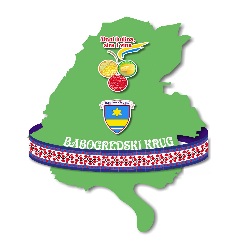 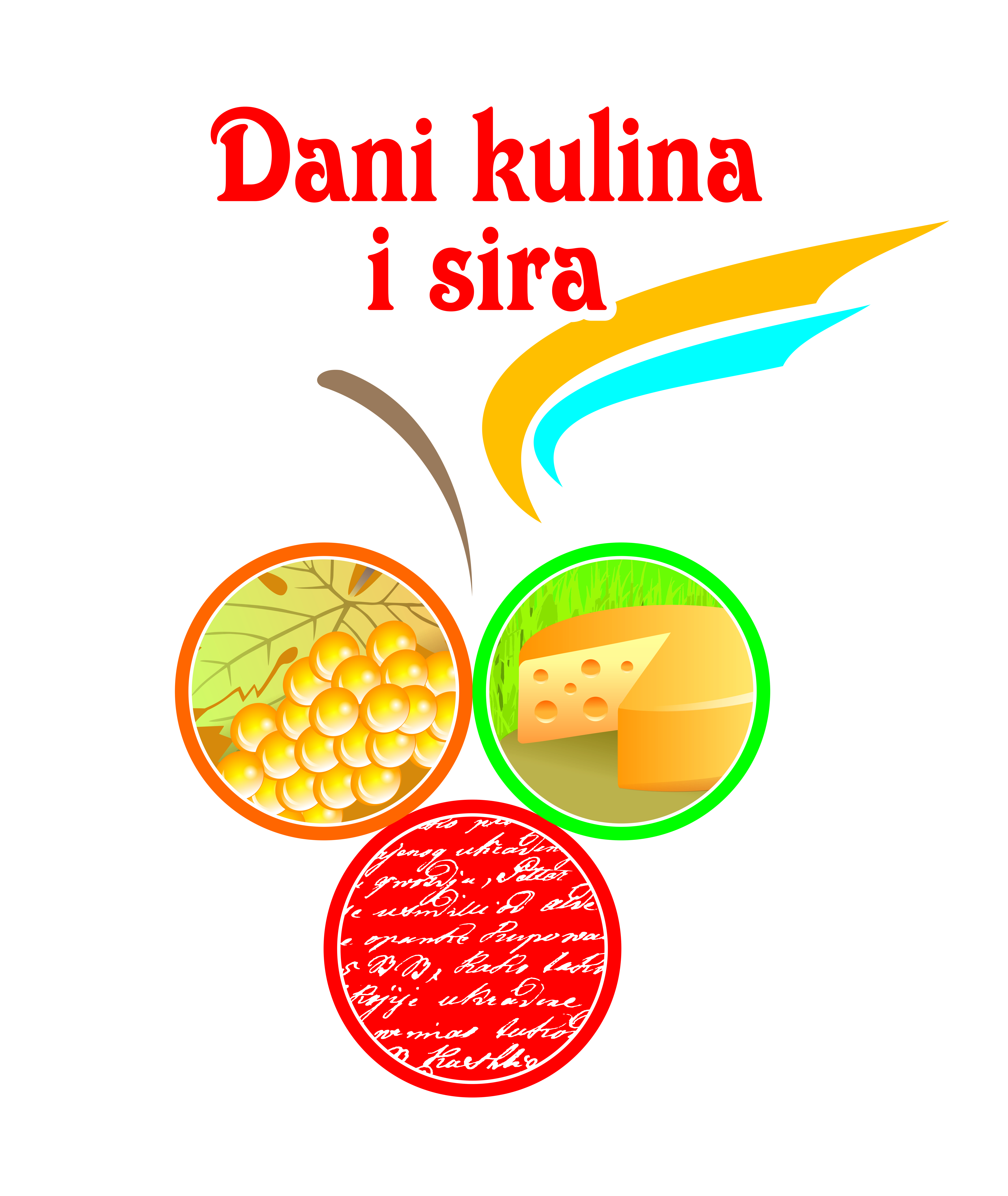                               Babina Greda, 09. - 10.lipnja 2018.god         J A V N I   P O Z I V                     Proizvođačima sira	Organizator manifestacije ovim putem poziva SVE zainteresirane proizvođače svih vrsta sira, na izložbu vlastitih proizvoda, uz sudjelovanje na sajmu popunjavanjem slijedeće:Na 4.Danima kulina sira i vina nazočni će biti predstavnik /ca tvrtke,obrta, OPG:Ime i Prezime:__________________________________________Osoba za kontakt (ime, telefon, fax, e-mail):_________________________________________________Dana:  __. __. 2018.god.Potpis:______________________________PRIJAVNICA PROIZVOĐAČA SIRAIzlagač(naziv tvrtke, OPG-a,Obrta, Udruge):Adresa tvrtke:OIB:Tel:Mob:Fax:E-mail: Web stranica:Kontakt osoba: